                        Актуальные вакансии для студентов и выпускниковБГПУ им. М.Акмуллы

Требуются сотрудники в call центр
на летний период с 1 июня по 31 августа в приемную комиссию (4 человека)
Что делать?
Работа на телефоне, отвечать на звонки
с 9.00 до 18.00
Всему научим!
З.пл. 20 000 руб

Подробности: 89876171078, otus77@mail.ru, https://vk.com/lginduluna_urikr

Коллективу МБОУ Гимназия Чишминского района на 2024-2025 учебный год требуются:
- учителя русского языка и литературы;
- учителя английского языка ;
- учитель информатики;
- социальный педагог.

С уважением директор Гимназии, Фируза Рифгатовна Асадуллина 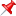 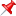 Контактный телефон — 89272314493

В частный детский сад
«ЖЕМЧУЖИНКА»

Требуется ВОСПИТАТЕЛЬ

Наши достоинства:

Частный детский сад «Жемчужинка» является одним из лучших в городе! Опытный педагогический коллектив, 6 филиалов в г. Уфа , наличие лицензии, возможность карьерного роста.

Ссылка ВК https://vk.com/detsadpremium102

(г.Уфа, филиал на ул.Уфимское шоссе д.24)
Тел. 8 987 029 76 39

В настоящее время существует потребность в комплектовании школ
г. Владивостока педагогическими кадрами, требуются учителя:

- начальных классов;
- русского языка и литературы;
- иностранных языков (английский);
- информатики;
- математики;
- физики.
Дополнительно сообщаем, что на основании Закона Приморского края от 23.11.2018 № 389-КЗ предусмотрены меры социальной поддержки молодым специалистам, работающим в муниципальных образовательных организациях:
- единовременная денежная выплата в размере от 250 000 руб. до 350 000
руб. в зависимости от уровня образования и наличия диплома с отличием;
- ежемесячная денежная выплата в размере 10 000 руб. до достижения трехлетнего стажа работы в образовательной организации;
- компенсация за поднаем жилья в размере 10 000 руб. в течение одного года работы.
Согласно постановлению администрации города Владивостока от 08.11.2022 № 2652 «Об утверждении Положения о предоставлении компенсации расходов, связанных с переездом, гражданам, прибывшим из других регионов Российской Федерации и трудоустроившимся в муниципальные общеобразовательные организации города Владивостока» гражданам Российской Федерации, зарегистрированным по месту жительства в других регионах России и прибывшим в г. Владивосток для работы в школах, осуществляется компенсация транспортных расходов, связанных с переездом.
Просим Вас дать поручение об информировании выпускников Вашего учреждения о возможности трудоустройства в общеобразовательные организации г. Владивостока.
В случае заинтересованности в трудоустройстве педагоги могут зарегистрироваться по ссылке https://forms.yandex.ru/u/658373ef02848f3b09804ed0/. Заявку можно подать в любое удобное время.
За дополнительной информацией необходимо обращаться по телефону 8 (423) 253-46-04, Сегеда Людмила Ивановна, начальник отдела организационной работы и взаимодействия с МОУ Управления

Альфа-Банк

Специалист по доставке пластиковых карт
Специалист дистанционной поддержки клиентов

Преимущества работы в Альфа-Банке
Лучший работодатель России по версии hh.ru 2023 года
Стабильная работа в крупнейшем независимом и технологичном частном банке России
Достойная зарплата и условия труда, современные офисы и льготы
Карьерный рост и корпоративное обучение
Работа с инновационными технологичными решениями
Реализация собственных целей и амбиций
Сильная корпоративная культура, уважение и поддержка команды

Резюме: alfabank_2024@mail.ru

Альфа-Банк

Премиум-менеджер

Преимущества работы в Альфа-Банке
Лучший премиальный Банк в стране по версии FRG 5 лет подряд
Топ-3 лучших работодателей страны по версии hh.ru
Лучшая система премирования на рынке: возможность зарабатывать более 2 000 000 рублей в квартал
Прозрачная модель карьерного роста
Отдельная зона обслуживания вип-клиентов: местоположение офиса выбираем с учётом ваших пожеланий
Культура уважения и взаимной поддержки

Резюме: alfabank_2024@mail.ru

 Вакансии Факультетус
Подборка вакансий
https://facultet.us/fS62eAa08iB

1. Воспитатель детского сада в Муниципальное автономное образовательное учреждение Детский сад № 23 городского округа город Уфа Республика Башкортостан
https://facultet.us/mA62Eaa08Zs

2. Кассир выходного дня (в вечернее время) в АО Тандер Гипермаркеты Республика Башкортостан
https://facultet.us/d562eaa08NR

3. Аудиовизуальный переводчик в RuFilms LLC
https://facultet.us/Rb62eaa08hD

4. Преподаватель информатики в Маков и Партнёры
https://facultet.us/kO62eAA08Ju

5. Письменный переводчик английского в MedConsult, Переводческое бюро
https://facultet.us/Rv62EAa08Os

6. Преподаватель в Студию иностранных языков в Прокофьева Радмила Васильевна
https://facultet.us/no62EAA08fE

7. Документовед в Бизнес-Юрист
https://facultet.us/mX62Eaa088S

8. Аналитик-консультант 1С в ООО "АПЛАНА. ИТ"
https://facultet.us/jX62EaA086N

9. Программа PUMP! СИБУР в Changellenge »
https://facultet.us/jH62Eaa08Kx

10. Помощник инженера-эколога в ООО "ГоКомплекс-М"
https://facultet.us/ks62EAa08Jr

11. Специалист технической поддержки в ООО Тайле Рус
https://facultet.us/Kz62eaa088u

12. Эксперт-консультант с хинди в RuFilms LLC
https://facultet.us/oR62eAA08uu

13. Учитель программирования/робототехники (Преподаватель информатики) в РОБОКОD
https://facultet.us/JH62EaA08Br

14. Учитель программирования/робототехники (Преподаватель информатики) в РОБОКОD
https://facultet.us/DM62EaA08Jy

15. Учитель программирования/робототехники (Преподаватель информатики) в РОБОКОD
https://facultet.us/Fe62eaA08Ts

16. Аудиовизуальный переводчик на дубляжные проекты (английский, немецкий) в RuFilms LLC
https://facultet.us/hH62eaa084o

17. Учитель физики в МАОУ "Лицей № 155"
https://facultet.us/gX62eaA08di

18. Учитель технологии для мальчиков в МАОУ "Лицей № 155"
https://facultet.us/sE62eAa08eV

19. Репетитор в онлайн-школу Тетрика, проект ВК (для всех курсов и направлений вуза!) удаленно! в ООО "ПРЕПРЕП.РУ" онлайн-школа "Тетрика"
https://facultet.us/b762eaa08r8

20. Стажер в отдел развития бренда работодателя в Банк "Ренессанс Банк"
https://facultet.us/8X62EaA08zF

21. Стажер в отдел управления судебного взыскания в Банк "Ренессанс Банк"
https://facultet.us/hc62eaa08GB

22. Стажер в отдел подбора персонала в Банк "Ренессанс Банк"
https://facultet.us/Ga62eaA08p2

23. Стажер в отдел инвестиционного консультирования в Банк "Ренессанс Банк"
https://facultet.us/2m62EAA08Im

24. Стажер в отдел управления IT-проектами в Банк "Ренессанс Банк"
https://facultet.us/Nt62eAa08yk

25. Стажер в отдел сопровождения процедур банкротства в Банк "Ренессанс Банк"
https://facultet.us/Un62EaA08bI

26. Ведущий Инженер в ГОБУ ЦЗН Мурманской области
https://facultet.us/Ry62eaa08kG

27. Помощник начальника участка ВТБ по горнодинамическим явлениям в ГОБУ ЦЗН Мурманской области
https://facultet.us/K662EaA08sz

28. Стажер в отдел судебного сопровождения процедур банкротства в Банк "Ренессанс Банк"
https://facultet.us/6I62eaA08H6

29. Стажер в отдел управления IT-инфраструктуры в Банк "Ренессанс Банк"
https://facultet.us/le62eAa08rX

30. Стажер в отдел управления судебного взыскания в Банк "Ренессанс Банк"
https://facultet.us/3S62EaA08fx

31. Учитель физики с подготовкой к ОГЭ/ЕГЭ в онлайн-школу в Онлайн-школа Хороший Учитель
https://facultet.us/4E62EAa08gk

-----------------—
 Откликайся, добавляй в закладки или смотри похожие
https://facultet.us/hD62eaa08HU
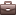 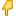 Башкирский кооперативный техникум
Преподаватель математики
тел: 89173429814
